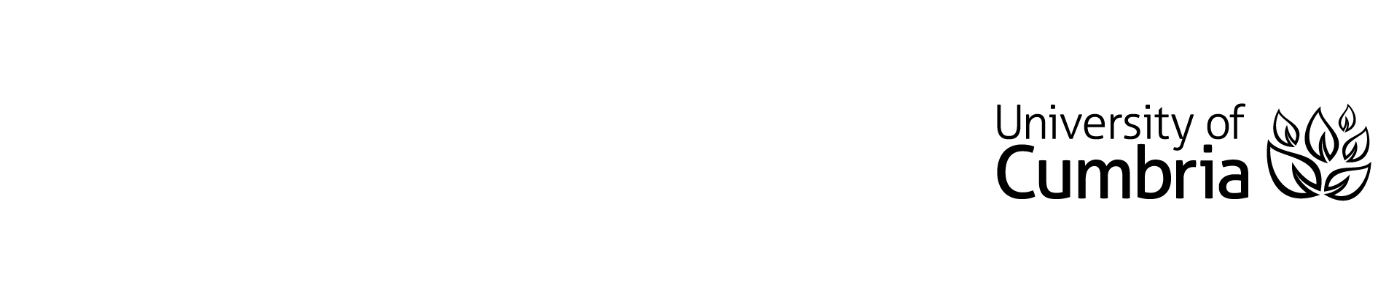 UNIVERSITY OF CUMBRIAREASSESSMENT REQUIREMENT Module Code: Module Code: CURC5301Module Title: Developing the Curriculum CarouselTutor: Nicola KitchenTitle of the item of work: A reworking of the original submission.Wordage: 1,500 words.Details and Criteria: ( Please attach additional sheets if necessary)
review the KS2 National Curriculum PoS for science, art, PE, Music (and Englishif you choose to include Drama).• Identify any aspect of the KS2 PoS for the module subject areas whichwill require significant specific adaptions to allow your case study child theirentitled access to the curriculum. For example Becky (hearing impaired child)and Y4 sound.• Outline strategies, resources and adaptations which will need to be put inplace. These should demonstrate best practice in the subject and be supportedby subject specific literature.1,500 words.You are encouraged to present your work in a manner which best allows you todemonstrate your knowledge, understanding and skill (bullet points, tables,diagrams are options).Remember that your marker will be familiar with your case study child and souse words wisely.Look for examples of the KS2 curriculum for each subject which withadaptations will present a significant barrier for your child's learning.Aim to make reference to each subject (drama is optional) in some way - but beaware that some subjects will present fewer barriers than others for your child'sspecific needs.Make use of relevant, subject specific literature and learning theory to supportyour points.You may wish to consider this assignment task as a lead up to the role of SENCowhich you may aspire to in the future. How can your support staff in adaptingthe curriculum to meet your chosen child's needs?PLEASE use 1.5 or double line spacing for ease of reading.Wordage: 1,500Details and Criteria (Please attach additional sheets if necessary)Please use the guidance in the module Blackboard site and any feedback fromthe original submission for guidance.SUBMISSION DATE AS PER STUDENT PORTAL(please tick as appropriate but must be completed)To be submitted on 11/08/2023 in accordance with instructions given by the course team/ information given on transcript. To be submitted through the Virtual Learning Environment (eg. Blackboard / Pebblepad etc.) in pdf format, or in person/by RECORDED DELIVERY to the Programme Administration at the XXXXXX Campus of the University of Cumbria.